DescripciónPOLY-CAST AC es un sistema cementicio uretano 100% sólidos. Es una mezcla pigmentada que se aplica a llana mecánica o manual. Está diseñado para soportar ataques químicos y térmicos agresivos. Se cuenta con formulación para curva sanitaria.Beneficios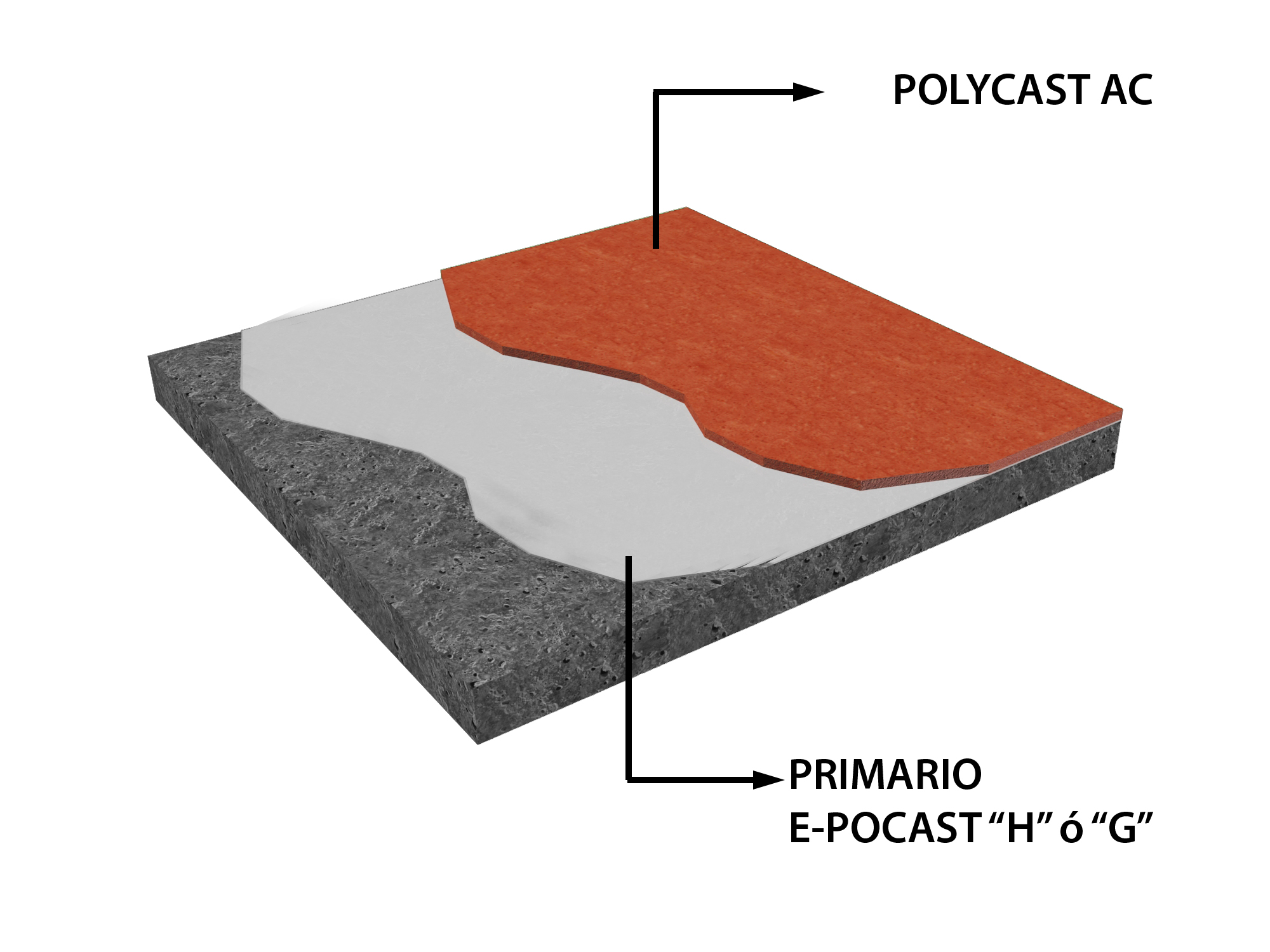 Bajo olorCoeficiente de expansión térmica similar al del concretoAdhesión superiorAlta resistencia química Fácil mantenimientoResistente al choque térmicoTolera la humedadNo requiere Top selladorAuto imprimante en la mayoría de las instalacionesCumple los estándares de USDA, FDA, OSHAColoresPOLY-CAST AC está disponible en rojo y gris.Usos típicosPOLY-CAST AC está diseñado para proteger el concreto del ataque químico, la corrosión, impactos y el choque térmico. La exposición a aceite caliente o a vapor no causa cuarteaduras o daños. Áreas típicas de aplicación:Áreas de proceso de alimentosCocinasBahías de servicio automotrizEmbotelladorasÁreas sanitariasPreparación de superficiesEl substrato debe ser perfilado, libre de aceite, agua, impurezas y en buen estado. Se recomienda escarificar o granallar. Para asegurarse de que el sistema permanezca completamente adherido al substrato, se recomienda que el área del piso aledaña a las paredes sea anclada para producir una sección de 3/4” de profundidad por 1/2” de ancho. Los niveles típicos de humedad no deben ser mayores a 85% HR.Método de aplicaciónEs aplicado a llana de   de espesor. La resina y el endurecedor deberán ser adicionados a una mezcladora y pre-mezclarse por aproximadamente 30 segundos. Gradualmente adicionar el agregado hasta la homogenización de la mezcla (aproximadamente 1 minuto). Aplicar  nivelando con llana y después alisar la superficie con un rodillo de felpa de 3/8.LimitacionesEste producto deberá aplicarse entre 10 y 30 grados centígrados. El substrato debe estar limpio, seco y en buenas condiciones. Condiciones de almacenamientoPOLY-CAST AC debe ser almacenado en seco. La exposición de la resina a la humedad por mucho tiempo puede llevar a la formación de burbujas durante el curado. Exponer el endurecedor al agua ocasionará un crecimiento de presión debido a la generación de dióxido de carbono. No reselle los contenedores contaminados con humedad. No almacene cerca de una fuente de calor o alimentos. La vida del producto es de 6 meses a partir de la fecha del envío.EnvasadoKits de 3 componentes de .Kits de 3 componentes de .RendimientoEl rendimiento aproximado es de . de mezcla por metro cuadrado a  de espesor.Mezclar . de parte A en . de parte B y adicionar 41.8 k.o. de cargas.Este bache rendirá  a  de espesor.Datos técnicosPropiedades físicasHumedadLa transmisión de humedad en la losa se debe medir antes de la aplicación de los sistemas poliméricos, para asegurar larga duración y una instalación durable. La humedad en la losa, ocasionará ampolladuras.LimpiezaEste producto está considerado como un piso de poco mantenimiento, sin embargo, algunas texturas y ambientes de servicio necesitan procesos específicos.PrecauciónLos trabajadores deben de vestir ropa protectora, consistente en lentes protectores, guantes impermeables. Debe colocarse una ventilación adecuada.Tiempo de curadoTráfico ligero6-8 horasTráfico rodado ligero12-16 horasServicio completo3-5 díasColorRojo/grisRelación de mezcla (por volumen)A = 3.75kgB = .
C = .Vida del bote () 25° C15 minutosAdhesión al concreto>400 psi, el concreto se rompe antes que la juntaTemperatura de servicio-73°C a 104° CPropiedad físicaMétodo de pruebaResultadoDurezaASTM D-224085Resistencia a la compresiónASTM C-579600 Kg/cm2Resistencia a la tensiónASTM D-63870 Kg/cm2Resistencia al impacto a 125 milsML D-3134PasóResistencia a la flexiónASTM D-790230 Kg/cm2Resistencia a la abrasiónASTM D-4060Perdida de 5 mgCoeficiente de fricción  con antiderrapanteASTM D-20470.9